 INDICAÇÃO Nº 106/2014Sugere ao Poder Executivo Municipal, que efetue intimação do proprietário, para limpeza de terreno, localizado na Vila Sartori.Excelentíssimo Senhor Prefeito Municipal, Nos termos do Art. 108 do Regimento Interno desta Casa de Leis, dirijo-me a Vossa Excelência para sugerir que, por intermédio do Setor competente, efetue a intimação do proprietário do terreno localizado no cruzamento das Ruas Uruguai com Venezuela, Vila Sartori.Justificativa:O local esta cheio de lixo e entulhos atrai insetos e roedores, quando chove exala odor, devido aos detritos.Ultimamente pombos estão aparecendo em busca de alimentos, os moradores reclamam que piolhos estão aparecendo e que são os pombos que trazem.Plenário “Dr. Tancredo Neves”, em 13 de janeiro de 2014.Gustavo Bagnoli-vereador-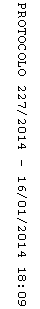 